Homeowner InformationPersonal InformationAcknowledgement of Communication ProceduresI would like to Opt-in to Oberer Management Services “Quick Communications” and receiveelectronic communications pertaining to homeowner association needs only.I approve my name and contact information being included in a resident directory that will be distributed to all Cooper Place Homeowners.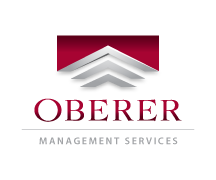 Oberer Management Services
Association Management DivisionCooper Place Full Name:LastFirstM.I.Address:Street AddressCityStateZIP CodeHome Phone:Alternate Phone:EmailSpouse’s Name:Spouse’s Email: